EPPO Datasheet: Xanthomonas oryzae pv. oryzaeLast updated: 2022-09-29IDENTITYNotes on taxonomy and nomenclatureA blight disease of rice, which was first believed to be caused by acidic soils, was already observed in the Fukuoka Prefecture in Japan in 1884 (Ou, 1985). The causal bacterium which was isolated, was named Bacillus oryzae (Hori & Bokura) and the disease bacterial leaf blight of rice (Bokura, 1911). The bacterium was reclassified as Pseudomonas oryzae (Uyeda & Ishiyama) by Ishiyama in 1922 and Uyeda & Ishiyama (1928) (This is not Pseudomonas oryzae (Yu et al., 2013), described by Yu et al., 2013), subsequently as Bacterium oryzae (Uyeda & Ishiyama) Nakata by Nakata in 1927, Phytomonas oryzae by Magrou in 1937 and later as Xanthomonas oryzae (Uyeda & Ishiyama) Dowson by Dowson in 1943.In 1978, Dye reclassified the pathogen as Xanthomonas campestris pv. oryzae (Ishiyama) Dye.Reitsma and Schure (1950) reported a disease called ‘kresek’ in Indonesia. The causal organism was named Xanthomonas kresek (Schure, 1953). This disease later (Mizukami & Wakimoto, 1969, Reddy, 1984) was shown to be a severe form of bacterial leaf blight of rice, caused by X. oryzae pv. oryzae, which is found in various regions of the tropics in Asia and Africa.Apart from bacterial leaf blight, caused by the vascular pathogen X. oryzae pv. oryzae, a bacterial disease with very similar leaf symptoms, but not vascular, named bacterial leaf streak of rice was first observed (but interpreted to be bacterial leaf blight in the Philippines in 1918 (Reinking, 1918). Subsequently it was ‘rediscovered ’in China in 1957, described as bacterial leaf streak of rice and the causal bacterium named Xanthomonas oryzicola (Fang et al., 1957). Bacterial leaf streak is a bacterial spot/streak disease in which the causal organism does not penetrate the vascular system, probably due to its ability to quickly decompose cell walls and kill cells (Cao et al., 2020). X. oryzicola was reclassified in the following years as X. translucens f. sp. oryzicola and as X. campestris pv. oryzicola (Bradbury, 1971; Reddy & Ou, 1974). For further detailed information on bacterial leaf streak and X. oryzae pv. oryzicola, see EPPO Datasheet. For its detection and identification see the EPPO Standard PM 7/80 (1) Xanthomonas oryzae (EPPO, 2007), which covers both X. oryzae pv. oryzae and X. oryzae pv. oryzicola. On the basis of a polyphasic taxonomical study Swings et al. (1990) placed both pathogens as pathogenic varieties in a separate species: Xanthomonas oryzae, the bacterial leaf blight pathogen as X. oryzae pv. oryzae and the bacterial leaf streak pathogen as X. oryzae pv. oryzicola. A slightly deviating strain isolated from the (invasive) perennial grass weed species Leersia hexandra (southern cutgrass or rice swamp grass) was described already in 1957 from China by Fang et al. as X. leersiae. Strains from this host were only weakly pathogenic to rice and were not pathogenic to Zizania latifolia (Manchurian wild rice). In a more recent study Lang et al. (2019), using comparative genomics (Average Nucleotide Identity, ANI), identification of Type III (T3) secretion-based pathogenicity/host range effectors, TALE (transcription activator-like effectors) determination and disease phenotyping, classified strains of L. hexandra from China, Burkina Faso, India, Mali, and Uganda as X. oryzae pv. leersiae. X. oryzae pv. leersiae is most closely related to X. oryzae pv. oryzicola, but it is still also a close relative of X. oryzae pv. oryzae (Lang et al., 2019).X. oryzae strains occurring in the United States, and first reported in 1989 (Jones et al., 1989), appear to be (slightly) different from X. oryzae pv. oryzae, X. oryzae pv. oryzicola as well as X. oryzae pv. leersiae. These strains have low virulence on rice and contain no TALEs and form a separate clade, although taxonomically to date they have not been distinguished as separate pathovars and are referred to as (also used in this document) X. oryzae ‘USA’ (Xu & Gonzales, 1991; Gonzalez et al., 2007; Triplett et al., 2011; Hajri et al., 2012; Poulin et al., 2015; Lang et al., 2019). X. oryzae is genetically closely related to X. vasicola pv. vasculorum, causing leaf scald of maize and sugarcane and some other Poaceae and X. vasicola pv. musacearum, causing banana xanthomonas wilt, but is only distantly related to other Xanthomonas species and pathovars pathogenic to Poaceae, such as the host specialized pathovars of X. translucens and X. albilineans (Rodriguez et al., 2012; Hersemann et al., 2017).For some additional taxonomic and nomenclatorial information also see CABI (2022a and b) and Niño-Liu et al. (2006).HOSTSThe principal host of X. oryzae pv. oryzae is cultivated rice, Oryza sativa. Other hosts also belong to the Poaceae family, including wild Oryza species such as O. australiensis (Australian wild rice), O. longistaminata (African wild rice, long stamen rice or red rice), O. rufipogon (brownbeard wild rice), as well as annual and perennial grasses such as Cenchrus ciliaris (buffelgrass), Cynodon dactylon (Bermuda grass), Echinochloa crus-galli (cockspur or barnyard millet), Leersia hexandra (southern cutgrass or swamp rice grass), L. japonica, L. oryzoides (common rice cutgrass), L. sayanuka, Leptochloa chinensis (red sprangletop), L. mucronata (mucronate sprangletop), Megathyrsus maximus (Guinea grass or green panic grass), Paspalum scrobiculatum (Kodo millet), Urochloa (Brachiaria) mutica (para grass), Zizania aquatica (southern wild rice), Z. latifolia (Manchurian wild rice), Zizania palustris (northern wild rice), Zoysia japonica (Korean or Japanese lawn grass or zoysia grass) Aldrick et al., 1973; Reddy & Nayak, 1974; Li et al., 1985; Ou, 1985; Gonzalez et al., 1991; Mew et al., 1993; Noda & Yamamoto, 2008; Lang et al., 2019; EFSA, 2018; CABI, 2022a). In particular, Leersia spp. may be latently infected and form reservoirs of X. oryzae. pv. oryzae that are pathogenic and cause symptoms in rice upon artificial inoculation (Gonzalez et al., 1991; Lang et al., 2019).Within the grass-like family of Cyperaceae, there is a single record mentioning Cyperus difformis and C. rotundus as hosts (Chattopadhyay and Mukherjee, 1968).Host list: Cenchrus ciliaris, Cynodon dactylon, Cyperus difformis, Cyperus rotundus, Echinochloa crus-galli, Leersia hexandra, Leersia japonica, Leersia oryzoides, Leersia sayanuka, Leptochloa chinensis, Leptochloa mucronata, Megathyrsus maximus, Oryza australiensis, Oryza glaberrima, Oryza longistaminata, Oryza rufipogon, Oryza sativa, Paspalum distichum, Paspalum scrobiculatum, Urochloa mutica, Zizania aquatica, Zizania latifolia, Zizania palustris, Zoysia japonicaGEOGRAPHICAL DISTRIBUTIONBoth X. oryzae pv. oryzae and X. oryzae pv. oryzicola are present in the main rice-producing areas of the world. X. oryzae ‘USA’ has only been reported from the USA in two states, Louisiana and Texas, X. oryzae pv. leersiae has been reported from China, Burkina Faso, India, Mali, and Uganda (Lang et al., 2019).As stated before, bacterial leaf blight was first reported from the Fukuoka Prefecture, Japan, in 1884. This disease subsequently was observed in other continents. Since the early 1960s, bacterial leaf blight has been reported from virtually all South East Asian countries where it is widespread, and affects rice crops in its severe form (Ou, 1985; Goto, 1992). It has also been reported from several (mainly West-) African countries, from Australia and North America (Louisiana and Texas, USA), and from Central and South America (CABI, 2022a).There are only several dated (and poorly substantiated) reports on the occurrence of X. oryzae pv. oryzae in Mexico and parts of Central and South America, indicating that bacterial leaf blight is not of importance in those areas. It cannot be excluded, however, that in those countries strains similar to the X. oryzae ‘USA ‘occur, since infestations reported were low to moderate. In whatever cases, climate could also play a role in moderation of the infection (Lozano, 1977; Ou, 1985; Bradbury, 1986; Guevara & Maselli, 1999; USDA, 2013.At present bacterial leaf blight is not known to be present in the EPPO region. Iran, where bacterial leaf blight spread rapidly since 2004, is the nearest country to Europe where X. oryzae pv. oryzae has been reported (Ghasemie et al., 2008; Khoshkdaman et al., 2009 and 2012).
Africa: Benin, Burkina Faso, Burundi, Cameroon, Gabon, Kenya, Madagascar, Mali, Niger, Senegal, Togo, Uganda
Asia: Bangladesh, Cambodia, China (Anhui, Fujian, Guangdong, Guangxi, Hainan, Hebei, Henan, Hubei, Hunan, Jiangsu, Jiangxi, Jilin, Liaoning, Shandong, Sichuan, Yunnan, Zhejiang), India (Andaman and Nicobar Islands, Andhra Pradesh, Assam, Bihar, Chhattisgarh, Delhi, Goa, Gujarat, Haryana, Himachal Pradesh, Jammu & Kashmir, Jharkand, Karnataka, Kerala, Madhya Pradesh, Maharashtra, Meghalaya, Nagaland, Odisha, Punjab, Rajasthan, Tamil Nadu, Tripura, Uttarakhand, Uttar Pradesh, West Bengal), Indonesia (Java, Sulawesi, Sumatra), Iran, Japan (Honshu, Kyushu), Korea Dem. People's Republic, Korea, Republic, Laos, Malaysia (Sabah, Sarawak, West), Myanmar, Nepal, Pakistan, Philippines, Sri Lanka, Taiwan, Thailand, Vietnam
North America: Mexico, United States of America (Louisiana, Texas)
Central America and Caribbean: Costa Rica, El Salvador, Honduras, Panama
South America: Bolivia, Ecuador, Venezuela
Oceania: Australia (Northern Territory, Queensland)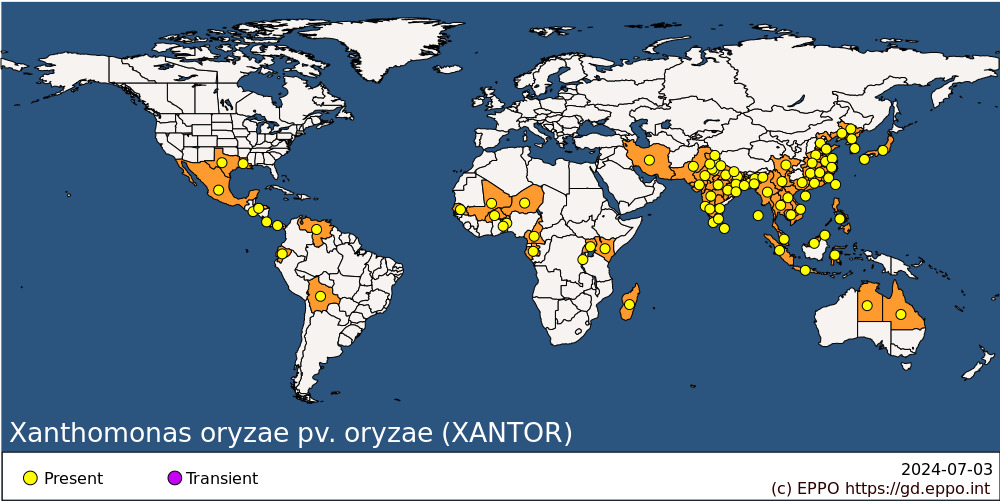 
BIOLOGYX. oryzae pv. oryzae is a vascular pathogen, colonizing mainly vascular tissues and causing a leaf blight disease, as opposed to X. oryzae pv. oryzicola which invades mainly the mesophilic parenchymal tissues, causing a leaf streak disease. Bacterial leaf blight occurs in both temperate and tropical rice-growing climate zones, with temperatures between 25°- 34°C and over 70% relative humidity. Conditions of strong wind and frequent, heavy rains (e.g., typhoons) are conducive for disease development (Mew et al., 1993). Spread is principally via flood and irrigation water (Dath & Devadath, 1983; Ou, 1985; Niño-Liu et al., 2006).The bacterium enters mainly via water pores (hydathodes) at the leaf tip and margin, and also via stomata and wounds on leaves, stems or roots. When a hydathode is infected, subsequently bacterial multiplication takes place in the epithem (parenchymatic cells without chlorophyll, lining the cavity under the hydathode), and then the bacteria move to the xylem vessels causing the typical bacterial blight symptoms on the rice leaves (Tabei, 1977; Mew et al., 1984; Guo & Leach, 1989; Mew et al., 1993). After multiplication bacteria may exude in slime droplets and re-enter the plant through hydathodes. Inside the vascular system, bacteria multiply and move in both directions (Ou, 1985; Huang & De Cleene, 1989; Leach et al., 1989; Noda & Kaku, 1999).Inoculum sources include infected planting material (including seed), volunteer rice plants, contaminated water, infected straw, stubble or chaff, and infected weed hosts (with or without symptoms), although the exact role of these sources in nature is still poorly understood and dependent on the crop system. In rice monoculture areas, for example, most if not all infected material such as stubble, straw, and other plant material are drastically diminished when the land is prepared for the next crop and therefore there is less risk of maintaining the pathogen in the environment (Reddy & Nayak, 1974; Durgapal, 1985; Ou, 1985; Devadath & Dath, 1985; Reddy & Yin, 1989; Vera Cruz et al., 2017).In temperate regions, X. oryzae pv. oryzae survives the winter in the rhizosphere of weeds of the genera Leersia and Zizania and in roots and stem bases of rice stubble (Mizukami and Wakimoto, 1969, Hsieh & Buddenhagen, 1974; Reddy and Nayak, 1974; Reddy & Yin, 1989).The disease occurrence and development are favoured in areas with insufficient weed and stubble control in both tropical and temperate climates. High levels of nitrogen fertilization can induce severe outbreaks of bacterial leaf blight (Noda & Kaku, 1999; Yu et al., 2015; IRRI, 2021).The data on seed transmission show that it is possible, though probably infrequent under most natural conditions (e.g., Mew et al., 1989; Reddy & Yin, 1989; Sakthivel et al., 2001; Vera Cruz et al., 2017). X. oryzae pv. oryzae has been isolated from the glumes (leaf-like structures below the spikelet) and a few times from within the endosperm of seeds originating from heavily infected fields (Fang et al., 1956; Srivastava & Rao, 1964; Hsieh & Buddenhagen, 1974). Murty & Devadath (1984) found that the bacterium could survive for 120-180 days in rice seeds, but had difficulty in demonstrating that this seed infection gave rise to infected plants in the field. Singh (1971) found that the bacterium cannot survive in unsterilized soil, but survived 15-38 days in field and pond water and >12 months in tap and distilled water. Hsieh & Buddenhagen (1974) found that in wet, warm (flooded) soil or in leaves the pathogen survived up to 40 days, and under colder dryer conditions up to almost a year. Reddy (1972) stated that X. oryzae pv. oryzae survives for 7-8 months in rice seed, but for only 3-4 months in straw and stubble; Kauffman & Reddy (1975) reported that, although glumes were readily infected, viable bacteria could not be detected on seed stored for 2 months. Sakthivel et al. (2001) using bio-PCR could recover X. oryzae pv. oryzae from naturally infected seeds after storage at 4°C for up to 9 months. The bacterium was also detected in seedlings, mature plants and seeds from plants raised from naturally infected seeds. Singh et al. (2015) could detect X. oryzae pv. oryzae on seed, obtained after artificial inoculation of rice plants at the flowering stage for up to 8 months using bio-PCR. Hassankiadeh et al. (2011) using bio-PCR could detect the bacterium in seed washes from naturally infected seeds and found up to 10 months survival in seeds. They also obtained infected seedlings from naturally infected seeds. Leaf clipping in young plants, when transplanting rice, is an effective means of spread and can lead to the severe so-called ‘kresek’ form of the disease in these transplants. These young plants show pale yellow leaves, severe wilting, and frequent plant death. Isolates of X. oryzae pv. oryzae from different regions of the world show a high genetic diversity, which is to some extent geographically determined, generally necessitating tailored breeding programmes to obtain resistance against local pathotypes (also called races), see e.g., Leach et al. (1992). For example, Chen et al. (2012) detected that pathotype (race) variation can be altitude dependent. Low virulence strains have been reported from the United States and India (Jones et al., 1989; Gnanamanickam et al., 1993). Moreover, geographically distinct lineages occurring in Asia and Africa, and the USA have been characterized, where South American strains were congruent with the Asian lineage (Gonzalez et al., 2007; Hajri et al., 2012; Poulin et al., 2015). Three new races were recently characterized in African strains of X. oryzae pv. oryzae, although these strains are generally less variable than the Asian ones (Verdier et al., 2012; Poulin et al., 2015; Djedatin et al., 2016; Tran et al., 2018).The pathogenicity of X. oryzae pv. oryzae is based on a type-3 secretion system, that injects a range of type-3 effectors into rice cells (Niño-Liu et al., 2006; Jiang et al., 2020). This includes members of the Transcription Activator-like Effector family (TALEs), major virulence factors, activating susceptibility genes of the host (Hutin et al., 2015).For further information also see Ezuka, 2000; EFSA 2018, IRRI (2021).DETECTION AND IDENTIFICATIONSymptomsBacterial leaf blight appears on leaves of young plants, after planting, as pale-green to grey-green water-soaked streaks near the leaf tip and margins. In the early morning bacterial ooze may be observed on these water-soaked streaks.  On panicles grey to light brown lesions may be observed on glumes, which may result in infertility or impaired quality of the grains. In later stages of the disease development lesions coalesce and become yellowish-white with wavy edges. Eventually, the whole leaf is affected and, becomes whitish or greyish and then dies. Leaf sheaths and culms of the more susceptible cultivars may be attacked. Systemic infection, known as ‘kresek’ (Reitsma & Schure, 1950; Mizukami & Wakimoto, 1969, Reddy, 1984), on young plants or during the tillering stage of older plants of very susceptible cultivars results in desiccation and wilting of leaves and death, particularly of young, transplanted plants. In older plants, the leaves become yellow, wither and may die. Surviving plants appear yellowish and stunted. In later stages, the disease may be difficult to distinguish from bacterial leaf streak (BLS) caused by X. oryzae pv. oryzicola. Bacterial leaf blight in temperate regions is usually observed in the later part of the seed bed stage (Ou, 1985). For more information see Ou, 1985; Goto 1992; Mew et al., 1993; Niño-Liu et al., 2006; EPPO, 2007; EFSA, 2018. A rapid, preliminary test on symptomatic or asymptomatic plants can be performed using classical (bio-) PCR according to Sakthivel et al. (2001), see also EPPO (2007).MorphologyX. oryzae pv. oryzae is an aerobic, motile, Gram-negative, non-spore-forming, capsulated rod, occurring singly or in pairs, 1.1-2.0 x 0.4-0.6 µm in size, with one polar flagellum.Isolation of Xanthomonas from symptomatic material is preferably performed using Peptone sucrose agar (PSA), Nutrient Broth Yeast Extract agar medium (NBY), Growth Factor (GF) agar or otherwise using semi- selective media (Agarwal et al., 1989; Sakthivel et al.,2001; EPPO, 2007). On nutrient agar (NA), after 3-7 days of growth, colonies of X. oryzae pv. oryzae are circular, entire, smooth, convex, opaque, and pale to straw yellow,1-2 mm in size. Optimum growth temperature is between 25 and 30°C. Survival of X. oryzae pv. oryzae on solid media is short. For growth on other media, see EPPO (2007).Detection and identification methodsLike the genus as a whole, X. oryzae is catalase-positive, unable to reduce nitrate and a weak producer of acids from carbohydrates. Pathovars oryzae and oryzicola can be differentiated by (a) acetoin production (X. oryzae pv. oryzae–, X. oryzae pv. oryzicola+), (b) growth on l-alanine as sole carbon source (X. oryzae pv. oryzae–, X. oryzae pv. oryzicola+), (c) growth on 0.2% vitamin-free casamino acids (X. oryzae pv. oryzae–, X. oryzae pv. oryzicola+) and (d) resistance to 0.001% Cu (NO3)2 (X. oryzae pv. oryzae+, X. oryzae pv. oryzicola–) (Dye & Lelliott, 1974; Reddy & Ou, 1976; Gossele et al., 1985; Mew & Misra, 1994; Niño-Liu et al., 2006; EPPO, 2007).Direct isolation from seeds or plants, seedling tests, detection via use of bacteriophages, (semi-selective) media, immuno-fluorescence (IF), the enzyme-linked immuno-sorbent assay (ELISA), where both polyclonal and monoclonal antibodies can be used (Zhu et al., 1988; Benedict et al., 1989; Cottyn et al., 1994; Wu et al., 2015; EPPO, 2007) and (real-time) PCR are available for screening of symptomatic or asymptomatic plant samples and seed extracts. For detection in seeds a bio-PCR, which includes an enrichment step in semi-selective medium, can also be used. Moreover, diagnostic kits for ELISA and PCR are available on the (European) commercial market (Mew & Misra, 1994; Alvarez et al., 1997; EPPO, 2007; Vera Cruz et al., 2017). A specific TaqMan probe for detection in seed was developed by Zhao et al. (2007). A specific TaqMan-based multiplex PCR for detection and discrimination of X. oryzae pv. oryzae and X. oryzae pv. oryzicola was developed and validated by Lang et al. (2010), Noh et al. (2012) and Lee & Vera Cruz (2014). A SYBR green-based multiplex PCR for this purpose and also including Burkholderia glumae (causing bacterial grain rot of rice), was developed by Lu et al. (2014). Another, SYBR-green based test is the bio-PCR for X. oryzae pv. oryzae of Cho et al. (2011). Song et al. (2012 and 2014) developed a race-specific PCR (for a new race K3a emerging in Korea), based on an AFLP-derived marker. A padlock probe (PLP)-based PCR with dot blot hybridisation was developed for simultaneous detection of X. oryzae pv. oryzae and X. oryzae pv. oryzicola by Tian et al., 2014. Lang et al. (2014) developed a sensitive and rapid loop-mediated isothermal amplification (LAMP) test, using primer sets to distinguish not only between X. oryzae pv. oryzae and X. oryzae pv. oryzicola, but also between Asian and African lines within the species X. oryzae pv. oryzae.Kang et al. (2016) developed a multiplex PCR for the detection of X. oryzae pv. oryzae, X. oryzae pv. oryzicola and Burkholderia glumae, the causal agent of rice grain rot. Cui et al. (2016) developed a multiplex conventional and real-time PCR for the simultaneous detection of six bacterial pathogens of rice, X. oryzae pv. oryzae, X. oryzae. pv. oryzicola, Pseudomonas fuscovaginae causing rice sheath brown rot, Burkholderia glumae, B. gladioli causing bacterial panicle blight of rice and Acidovorax avenae subsp. avenae causing bacterial brown stripe of rice. A validated multiplex PCR to detect P. fuscovaginae, X. oryzae pv. oryzae and X. oryzae pv. oryzicola, Burkholderia (both B. glumae and B. gladioli) as well as Sphingomonas and Pantoea spp. was published by Bangratz et al. (2020).Apart from recent molecular tests mentioned above, there are seed testing methods based on seedlings grow out tests (Cottyn et al., 1994) or seed soaking followed by plating on semi-selective media (Gnanamanickam et al., 1994) or serological detection (Benedict et al., 1989). The seedling and plating methods have the advantage over serology and PCR methods that they are selective for live cells of the pathogen. Pathogenicity tests include needle-pricking, spraying and leaf clipping, or dipping of non-leaf parts of rice in a bacterial suspension (Akhtar et al., 2008; EPPO, 2007). The leaf clipping method was originally developed by Kauffman et al. (1973), where crosscut veins are exposed to a suspension of X. oryzae pv. oryzae by cutting off leaf tips with X. oryzae pv. oryzae suspension contaminated scissors. The latter method has been perfected, detailed and validated by Ke et al. (2017).Details about presumptive diagnosis with rapid tests, detection and identification methods (including methods for extraction of bacterial cells and DNA), biochemical, serological and molecular and pathogenicity tests for latent and symptomatic infected material, including seeds, flow chart, culture media, chemicals and reference material) are provided in Vera Cruz et al. (2017) and EPPO Standard PM 7 on Xanthomonas oryzae pv. oryzae and pv. oryzicola (EPPO, 2007).PATHWAYS FOR MOVEMENTX. oryzae pv. oryzae can only move short distances in infected crops, mainly via contaminated (flood and irrigation) water and wind-driven rain (Devadath & Dath, 1970; Dath & Devadath, 1983). The only means of long-distance dispersal is via infected rice (or other hosts) seeds. The bacteria are usually found in the glumes, but may also penetrate the endosperm. Seed material used in breeding programmes is therefore a possible means of spreading the pathogen. For example, using a genetically hereditable sequence, clustered regularly interspaced short palindromic repeats (CRISPR) and genomic (SNP) sequencing showed that some strains in Taiwan were related to Japanese strains of X. oryzae pv. oryzae and others to those from the Philippines, which could be related to earlier imports of rice breeding material from those countries (Chien et al., 2019).Only limited investigations into dispersal via machinery, humans and animals and water have been carried out and this is poorly understood. In particular, there are no substantiated data on spread or transmission via insects or other animal (Ou, 1985; Niño-Liu et al., 2006; EFSA, 2018).Persistence and continuation of infection in the field can be due to colonization (epiphytic and endophytic) of symptomless-host plants, especially Leersia and Zizania spp. (Dath & Devadath, 1983; Gonzalez et al., 1991). Therefore contaminated/infected seeds are the most probable, although poorly proven, way to spread the pathogen to other areas in the world. Symptomless weed and cultivated hosts and surface water play a local role.PEST SIGNIFICANCEEconomic impactBacterial leaf blight is the most serious disease of rice in South-East Asia, particularly since the widespread cultivation of dwarf high-yielding cultivars in the 1960s (Reddy et al., 1979; Ou, 1985; Mew, 1987) In Japan over the years up to 400 000 ha have been reported to be infested annually with losses of 20-50% and when kresek form occurs, even 70% and more (Mizukami and Wakimoto, 1969; Reddy et al., 1979; Ou, 1985). In Africa, losses of 2.7-41% in grain yield were reported (Awoderv et al., 1991). Severe infection leads to degradation of seed quality, i.e., nutritional composition and broken and less developed, sterile grains (Reddy, 1979; Ou, 1985; Adhikari et al., 1994a and b). The disease was first reported in India in 1951, but it was not until 1963 that a major outbreak occurred. In the Philippines, in the 1970s losses were in the order of 22% during the wet season and 7% during the dry season in susceptible crops and 9 and 2%, respectively, in resistant crops (Exconde, 1973). In China epidemics were recorded in the 1970s. Then, after a quiet period of approximately 20 years (starting in 1980), disease incidence and yield losses increased since the 2000s (Zhang, 2009), although very little information on exact damage and losses are known from this country. In the Republic of Korea, from 2002 to 2005 the infested acreage increased more than 10-fold to reach approximately 27 000 ha (Noh et al., 2007). In this country, the disease spread especially in rice-cultivating areas of the southwestern coastal plain, and the epidemic in 2003 caused substantial yield loss with the emergence of a new race (K3a) of X. oryzae pv. oryzae (Jeung et al., 2006). Rajarajeswari & Muralidharan (2006) in an extensive survey in India recorded 17-44% crop losses. In Pakistan, Ahsan et al., 2021 reported losses of 30-100% and year after year increasing incidence and severity of bacterial leaf blight. Losses are generally lower in the less fertile soils and in summer-grown crops (December-April). However, crops that are transplanted in autumn (May-September) and winter (July-December) suffer considerable losses. Epidemics that start before panicle initiation are especially vulnerable to substantial damage and losses (Reddy et al., 1979) due to significantly reduced, panicle fertility, kernel weight and ultimately grain yield.ControlThe most effective measures to prevent the entry, establishment and spread of X. oryzae pv. oryzae are the use of resistant varieties, the application of appropriate cultural control measures and the use of healthy seeds. Seed transmission is not common for X. oryzae pv. oryzae, (compared to X. oryzae pv. oryzicola) so this is a measure is not as important as for X. oryzae pv. oryzicola. Chemical controlChemical treatments, including sodium hypochlorite (NaOCl), mercury and copper compounds and chemical compounds such as probenazole, L-chloramphenicol, nickel-dimethyldithiocarbamate, dithianon, fentiazon, tecloftalam, phenazine oxide, nickel dimethyldithiocarbamate and antibiotics, either applied to seeds or sprayed on plants have not been found very effective against X. oryzae pv. oryzae and their use in many cases has led to severe phytotoxicity (Mizukami & Wakimoto, 1969; Ou, 1985; Chand et al., 1979; Devadath, 1989; Niño-Liu et al., 2006; Shekhar et al., 2020). The use of mercury compounds has been practically banned worldwide, and use of antibiotics against plant pathogens is not permitted in many EPPO countries, although in Asia their use is still ongoing and resistance of X. oryzae pv oryzae has already been established (Xu et al., 2010; Xu et al., 2013; Niño-Liu et al., 2006). Fubianezuofeng (FBEZF), a sulfone bactericide with an oxadiazole moiety, viz 2-(4-fluorobenzyl)-5-(methyl sulfonyl)-1,3,4-oxadiazole, applied in China, has a good control effect on bacterial leaf blight, but resistance against the compound by strains of the pathogen was recently reported (Yi et al., 2020). Bacterial leaf blight is effectively controlled by niclosamide, an oral anthelminthic drug and molluscicide. This compound also has a direct control effect on X. oryzae pv. oryzae (cell membrane disruption, interfering with biofilm regulating genes/proteins and some enhancement of systemic resistance by inducing some defence-related genes. This compound is plant- and environmentally friendly (Kim et al., 2016; Sahu et al., 2018)Heat treatmentHot water treatment of rice seeds at 52-54°C for 30 min, preceded by 8-10 hour of pre-soaking at room temperature in water, has been recommended and successfully used to treat seeds against X. oryzae pv. oryzae (Jain, 1970; Reddy, 1983). However, it never became a general practice, probably due to the fact that seed contamination and transmission for this bacterium, unlike X. oryzae pv. oryzae is not common.Biological controlBiological control has been tried, but has only been applied in a limited manner (Niño-Liu et al., 2006). Fluorescent pseudomonads (Anuratha & Gnanamanickam, 1987), bacteriocinogenic strains of X. oryzae pv. oryzae (Sakthivel & Mew, 1991) and plant extracts (Wonni et al., 2016) were tried. Native strains of the rice-associated rhizobacteria, occurring also as endophytes, such as Pseudomonas fluorescens and P. putida strain V14i (the latter also used in biocontrol of the rice sheath blight pathogen Rhizoctonia solani) significantly reduced bacterial leaf blight severity when they were sprayed on leaves. (Sivamani et al., 1987; Gnanamanickam et al., 1999; Johri et al., 2003). Bacillus spp. have been used as seed treatment before sowing, as a root dip before transplanting and also as foliar sprays. Vasudevan et al. (2002), using Bacillus spp. reported 60% disease reduction and two-fold increase in plant height and grain yield. These authors suspected a systemic resistance response to be involved in this successful application. Pantoea spp. were also found to be potential biocontrol candidates in a rice microbiome environment infested with X. oryzae pv. oryzae (Yang et al., 2020). Also see Niño-Liu et al. (2006) and Gnanamanickam (2009). A mixture of Myoviridae bacteriophages reduced disease severity by approximately 50%, in a two-year experiment under field conditions, which was, however, still substantially less effective than the treatment with the standard control chemical tecloftalam (1 g/L), which was used as a control (Chae et al., 2014). Also see Shekhar et al. (2020).Plant resistanceTo date breeding for resistance has been the most effective way to control bacterial leaf blight. It must be noted, however, that it can also become a bottleneck when resistance, which is based on one gene only, is widely used and the pathogen breaks this resistance. A clear example is the general use over millions of hectares in South East Asia of the IRRI variety IR20 carrying the Xa4 resistance gene, located at chromosome 11 that occurred during the green revolution of the 1960-2000s. This massive use of this variety (> 80% of the acreage) created a strong selection pressure towards a Xa4 breaking bacterial strain adaptation and subsequent epidemics and yield reduction (Quibod et al., 2020).To date, more than 50 resistance (R) genes have been identified, originating primarily from O. sativa subsp. indica cultivars, a few from subsp. japonica and wild rice species such as O. longistaminata, O. minuta, O. officinalis and O. rufipogon (Brar and Khush, 1997; Lee et al., 2003; Chukwu et al., 2019; Oryzabase, 2022). Some resistance genes or alleles were obtained by mutation, using N-methyl-N-nitrosourea, thermal neutron irradiation, or somaclonal mutagenesis (Gao et al., 2001; Lee et al., 2003; Nakai et al., 1988, Taura et al., 1991; Busungu et al., 2016; Niño-Liu et al., 2006)Most resistance genes have been introgressed into the susceptible indica cultivar IR24 in order to obtain near isogenic lines (NILs), and several of those genes have been combined in a single new line. To this end classical breeding and (mainly DNA based) marker-assisted selection, but also genetic engineering has been applied (Narayanan et al., 2002; Singh et al., 2012, Chukwu et al., 2019, Kesh & Kaushik (2020). Pyramid lines have the advantage of a higher level and/or wider spectrum of resistance than the parental NILs with single resistance genes, implying that there is synergism and complementation among resistance genes (Huang et al., 1997; Adhikari et al., 1999; Narayanan et al., 2002). The pyramid lines now available, yielding a broader resistance (as it is based on more than one gene) provide a more durable form of resistance (Hsu et al., 2020).However, recently a broad-spectrum resistance gene (Xa23) obtained from wild rice (Oryza rufipogon) was described by Wang et al. (2015). Furthermore Chen et al. (2021), after a decade of research, reported the isolation and characterisation of a new executor resistance gene, Xa7, that confers extremely durable, broad-spectrum, and heat-tolerant resistance to X. oryzae pv. oryzae. This gene may become important in durable resistance breeding in the (near) future. Highly resistant (often, but not always, immune) populations of the wild rice species Oryza meyeriana were discovered in Yunnan province, China. Their resistance genes were characterized, and they are evaluated to be further used in breeding programs (A et al., 2021)Recent genome-editing methodology, via zinc-finger nucleases (ZFNs), TAL effector nucleases (TALEs) and clustered regularly interspaced short palindromic repeats (CRISPR)/Cas9 (CRISPR-associated protein-9 nuclease), has also been applied to obtain targeted modifications, leading to improved and broad-spectrum resistance in the varieties modified (Ji et al., 2018; Li et al., 2019; Kim et al., 2019; Jiang et al., 2020; Zeng et al., 2020; Tao et al., 2021). A curated TALE database (daTALbase - http://bioinfo-web.mpl.ird.fr/cgi-bin2/datalbase/index.cgi) has been created and include TALE-related data for rice bacteria (Pérez-Quintero et al., 2018). Reviews on the availability of resistance genes/varieties and their interaction with X. oryzae pv. oryzae and X. oryzae pv. oryzicola are available (e.g., Vikal & Bathia, 2017; Jiang et al., 2020). An excellent infrastructure and body of resources is available for rice, including for example an expanding, well-characterized germplasm collection, completed genome sequence, whole genome microarrays and a growing collection of mutant libraries. Large collections of documented geographically distinct isolates and pathotypes are also available for X. oryzae pv. oryzae (see Quibod et al., 2020 - https://mhn1.shinyapps.io/PathoTracer/).Cultural controlProphylactic measures (such as use of healthy seeds, adequate fertilization and irrigation, destruction or ploughing under of crop residues, disinfection of machinery and equipment, production of seedlings in boxes and removal of diseased plants and weed hosts from fields and along canals) have all been found useful in the control of bacterial leaf blight. Regular monitoring for disease symptoms in rice fields, including in weed hosts is advised.Forecasting of bacterial leaf blight and bacterial leaf streak has been practised, but appeared to be difficult, due to variations in climatic regions, cultivars and cultural practices and the limited possibilities for chemical or biological control. Methods used were scouting for early disease development, including in weed hosts (since they may show the disease earlier) and correlation to weather conditions (Mizukami & Wakimoto, 1969; Devadath, 1989). Presence of X. oryzae pv. oryzae-specific bacteriophages in flood/irrigation water has also been used to forecast bacterial leaf blight in temperate regions (Murty & Devadath, 1982; Wakimoto & Mew, 1979).For further information see also Goto (1992); Mizukami & Wakimoto (1969); Ou (1985); Niño-Liu et al. (2006); USDA (2013), COSAVE (2018) and CABI Plantwise Knowledge Bank (2022).Phytosanitary riskBacterial leaf blight is a severe disease, causing extensive crop losses in the Far East, but is not known to occur in the European rice-growing areas. Its existing distribution suggests that it could survive in Mediterranean countries, and it clearly presents a serious risk for the EPPO region (EFSA, 2018). Rice cultivation (mainly O. sativa subsp. japonica) in the EPPO region occurs in Bulgaria, France, Greece, Hungary, Italy Portugal, Romania, the Russian Federation, Spain, Turkey and Ukraine. In the EU, about 80% of the rice production takes place in Italy (>220 000 ha) and Spain (>115 000 ha), another 12% in Greece and Portugal (some 20-25 000 ha each). The remainder is cultivated in Bulgaria, France, Hungary and Romania, (10-20 000 ha each). Outside the EU, rice is also grown in the Russian Federation (120 000 ha in the Krasnodar region) as well as in Ukraine (25 000 ha). In those countries, all rice fields are under irrigation, planted in spring and harvested in autumn (Ferrero & Nguyen, 2004; https://ricepedia.org/rice-around-the-world/europe). Resistance of European rice varieties against X. oryzae pv. oryzae is unknown. Non-European varieties are only introduced, in small quantities, for breeding (Cai et al., 2013; Kraehmer et al., 2017).The main weeds in European rice cultivation are Cyperus, Echinochloa and Heteranthera spp., some of which have been reported as hosts of X. oryzae pv. oryzae (Kraehmer et al., 2017). Other Oryza species reported as hosts may become or are already invasive weed hosts and may introduce X. oryzae pv. oryzae to the EPPO region. These are O. barthii, O. longistaminata, O. rufipogon and O. australiensis (Aldrick et al., 1973). Some related weed species which have also already become unwanted invasive species (e.g., Leersia spp. in the USA) or occur in the EPPO region (e.g., Leersia hexandra in the southern Mediterranean basin) may also introduce the disease and potentially contribute to its establishment. Climatic conditions for X. oryzae pv. oryzae in the southern parts of Europe could allow establishment of X. oryzae pv. oryzae when compared with the temperate climatic conditions of Iran, Japan and parts of China and the Republic of Korea where bacterial leaf blight is widespread and from time to time a major problem in rice cultivation. This is contradictory to the outcome of a study using a NAPFAST prediction model for X. oryzae pv. oryzae (Magarey et al., 2011) where the model only used temperature over 30°C and high humidity growing conditions. Europe seemed not to be vulnerable, however the model predicted the same for Japan, where the disease is widespread and where climatic conditions are very similar to those in Southern Europe. Also see EFSA (2018).No interceptions of X. oryzae pv. oryzae were reported in the EU from 1995 to May 2022 https://ec.europa.eu/food/plants/plant-health-and-biosecurity/european-union-notification-system-plant-health-interceptions-europhyt/interceptions_en. The main risk of introduction is via imported rice seed used for breeding purposes (germplasm) and therefore direct sowing. Milled rice poses negligible risk, because hulls are removed, and endosperm infection is very rare. Moreover, milled rice has its main destination outside rice-growing areas.PHYTOSANITARY MEASURESPhytosanitary (quarantine) measures can be implemented to reduce the risk of long-distance dissemination of the pathogen. It can be recommended that consignments of rice seeds should have been produced from pest-free areas, or from pest-free places of production.General inspection and sampling procedures for imported rice, which include X. oryzae pv. oryzae are described in EPPO Standard PM 3/78(2) ‘Consignment inspection of seed and grain of cereals’. Seed inspections of rice intended for breeding purposes in international trade may assist in preventing spread of the pathogen to areas with no history of the disease. However, visual inspection of imported seeds is not very reliable due to the occurrence of latent infections and therefore, when material is imported from areas where the disease is known to occur, certification for disease freedom via field inspections and laboratory testing are necessary. For diagnostic testing methods see EPPO (2007).In other parts of the world, COSAVE (2019), via the Inter-American Institute for Cooperation on Agriculture developed a surveillance program for the detection of bacterial leaf blight and X. oryzae pv. oryzae in rice and weed hosts in South America. In the USA a contingency plan, to prepare for possible introductions of X. oryzae pv. oryzae, was developed by the USDA (USDA, 2013).REFERENCESA X, Qin F, Tang C, Zhang F, Dong C, Yang Y, Zhang D & Dai L (2021) Diversity of resistance to bacterial blight and geographical distribution of 29 populations of wild rice [Oryza meyeriana (Zoll. & Moritzi) Baill.] in Yunnan, China. Genetic Resources and Crop Evolution 68, 513–527. https://doi.org/10.1007/s10722-020-01001-7Adhikari TB & Mew TW (1994a) Resistance of rice to Xanthomonas oryzae pv. oryzae in Nepal. Plant Disease 78, 64-67.Adhikari TB & Mew TW (1994b) Progress of bacterial blight on rice cultivars carrying different Xa genes for resistance in the field. Plant Disease 78, 73–77.Adhikari TB, Basnyat RC & Mew TW (1999) Virulence of Xanthomonas oryzae pv. oryzae on rice lines containing single resistance genes and gene combinations. Plant Disease 83, 46-50. https://doi.org/10.1094/pdis.1999.83.1.46Agarwal PC, Mortensen CN & Mathur SB (1989) Seed-borne diseases and seed health testing of rice. Phytopathological Papers 30, 10 pp. CAB International, Wallingford, UK.Ahsan R, Ullah S, Yaseen I, Fateh FS, Fayyaz M, Asad S, Jamal A, Sufyan M & Zakria M (2021) Assessment of bacterial leaf blight incidence and severity in rice growing areas of Pakistan. Pakistan Journal of Agricultural Research 34, 693-699. https://dx.doi.org/10.17582/journal.pjar/2021/34.4.693.699Akhtar MA, Abdul R & Hameed A (2008) Comparison of methods of inoculation of Xanthomonas oryzae pv. oryzae in rice cultivars. Pakistan Journal of Botany 40, 2171-2175.Aldrick SJ, Buddenhagen W & Reddy APK (1973) The occurrence of bacterial leaf blight in wild and cultivated rice in Northern Australia. Australian Agricultural Research 24, 219-227. https://doi.org/10.1071/AR9730219Alvarez AM, Rehman FU & Leach JE (1997) Comparison of serological and molecular methods for detection of Xanthomonas oryzae pv. oryzae in rice seed. In: Seed Health Testing: Progress Towards the 21st Century. JD Hutchins & JC Reeves (Eds.). pp. 175-183.Anuratha CS & Gnanamanickam SS (1987) Pseudomonas fluorescens suppresses development of bacterial blight symptoms. International Rice Research Newsletter 12, 17.Awoderv VA, Bangura N & John VT (1991) Incidence, distribution and severity of bacterial diseases on rice in West Africa. Tropical Pest Management 37, 113–117.Bangratz M, Wonni I, Kini K, Sondo M, Brugidou C, Béna G, Gnacko F, Barro M, Koebnik R, Silué D & Tollenaere C (2020) Design of a new multiplex PCR assay for rice pathogenic bacteria detection and its application to infer disease incidence and detect co-infection in rice fields in Burkina Faso. PloS One 15, e0232115. https://doi.org/10.1371/journal.pone.0232115Benedict AA, Alvarez AM, Berestecky J, Imanaka W, Mizumoto CY, Pollard LW, Mew TW & Gonzalez CF (1989) Pathovar-specific monoclonal antibodies for Xanthomonas campestris pv. oryzae and for Xanthomonas campestris pv. oryzicola. Phytopathology 79, 322-328.Bokura U (1911) Rice bacterial leaf blight. Bulletin of the Imperial Agricultural Association 2(9), 62-66; (10), 54-57; (12) 58-61 (In Japanese).Bradbury JF (1971) Nomenclature of the bacterial leaf streak pathogen of rice. International Journal of Systematic Bacteriology 21, 72.Bradbury JF (1986) Guide to plant pathogenic bacteria. Farnham Royal, Slough, UK: CAB International, 332pp.Brar DS & Khush GS (1997) Alien introgression in rice. Plant Molecular Biology 35, 35–47.Busungu C, Taura S, Sakagami J-I & Ichitani K (2016) Identification and linkage analysis of a new rice bacterial blight resistance gene from XM14, a mutant line from IR24. Breeding Science 66, 636–645. https://doi.org/10.1270/jsbbs.16062CABI (2022a) Xanthomonas oryzae pv. oryzae (bacterial leaf blight of rice). Datasheet: https://www.cabi.org/isc/datasheet/56956 [last accessed in May 2022].CABI (2022b) Xanthomonas oryzae pv. oryzicola (bacterial leaf streak of rice). Datasheet: https://www.cabi.org/isc/datasheet/56977 [last accessed in May 2022].CABI Plantwise Knowledge Bank (2022) Management of Bacterial Leaf Blight (BLB) of Rice (Bangladesh): https://www.plantwise.org/KnowledgeBank/pmdg/20167800391 [last accessed in May 2022].Cai X, Fan J, Jiang Z, Basso B, Sala F, Spada A, Grassi F & Lu B-R (2013) The puzzle of Italian rice origin and evolution: determining genetic divergence and affinity of rice germplasm from Italy and Asia. PloS ONE 8, e80351. https://doi.org/10.1371/journal.pone.0080351Cao J, Chu C 1, Zhang M, He L, Qin L, Li X & Yuan M (2020) Different cell wall-degradation ability leads to tissue-specificity between Xanthomonas oryzae pv. oryzae and Xanthomonas oryzae pv. oryzicola. Pathogens 9, 187-197. https://doi.org/10.3390/pathogens9030187Chand T, Sing N, Sing H & Thind B S (1979) Field efficacy of stable bleaching powder to control bacterial blight of rice in rice. International Rice Research Newsletter 4, 12–13.Chae JC, Hung NB, Yu SM, Lee HK & Lee YH (2014) Diversity of bacteriophages infecting Xanthomonas oryzae pv. oryzae in paddy fields and its potential to control bacterial leaf blight of rice. Journal of Microbiology and Biotechnology 24, 740–747. https://doi.org/10.4014/jmb.1402.02013.Chattopadhyay S & Mukherjee N (1968) Occurrence in nature of collateral hosts (Cyperus rotundus and C. difformis) of Xanthomonas oryzae, incitant of bacterial blight of rice. Current Science 15, 441-442. Chen XL, Yu L, Gao LL, Jiang T, Li QY & Huang Q (2012) Elevational variation in diversity of Xanthomonas oryzae pv. oryzae in South-West China. Journal of Phytopathology 160, 261-268. https://doi.org/10.1111/j.1439-0434.2012.01892.Chen X, Liu P, Mei L, He X, Chen L, Liu H, Shen S, Ji Z, Zheng X, Zhang Y, Gao Z, Zeng D, Qian Q & Ma B (2021) Xa7, a new executor R gene that confers durable and broad-spectrum resistance to bacterial blight disease in rice. Plant Communications 2, 100143, 14pp. https://doi.org/10.1016/j.xplc.2021.100143Chien CC, Chou MY, Chen CY & Ming-Che Shih M-C (2019) Analysis of genetic diversity of Xanthomonas oryzae pv. oryzae populations in Taiwan. Science Reports 9, 316, 15pp. https://doi.org/10.1038/s41598-018-36575-xCho MS, Kang MJ, Kim CK, Seol YJ, Hahn JH, Park SC, Hwang DJ, Ahn T-Y, Park DH, Lim CK & Park DS (2011) Sensitive and specific detection of Xanthomonas oryzae pv. oryzae by real-time bio-PCR using pathovar-specific primers based on an rhs family gene. Plant disease 95, 589–594.COSAVE (2018) Guidelines for the implementation of the specific phytosanitary surveillance system: case study: Xanthomonas oryzae pv. oryzae. Inter-American Institute for Cooperation on Agriculture, Comité Regional de Sanidad Vegetal del Cono Sur; José Manuel Galarza. Montevideo, Uruguay: IICA, 34pp.Cottyn B, Cerez MT & Mew TW (1994) Chapter 7: Bacteria. In: A Manual of Rice Seed Health Testing (eds Mew TW & Misra JK), pp.29-46. IRRI, Manila, Philippines.Cui Z, Ojaghian MR, Tao Z, Kakar KU, Zeng J, Zhao W, Duan Y, Vera Cruz CM, Li B, Zhu B & Xie G (2016) Multiplex PCR assay for simultaneous detection of six major bacterial pathogens of rice. Journal of Applied Microbiology 120, 1357–1367. https://doi.org/10.1111/jam.13094.Dath AP & Devadath S (1983) Role of inoculum in irrigation water and soil in the incidence of bacterial blight of rice. Indian Phytopathology 36, 142-144.Devadath S (1989) Chemical control of bacterial blight of rice. In: Bacterial Blight of Rice – Proceedings of the International Workshop on Bacterial Blight of Rice 14 – 18 March 1988. IRRI, Manila, Philippines, 89-98. Devadath S & Dath AP (1970) Epidemiology of Xanthomonas translucens f.sp. oryzae. Oryza 7, 13-16.Devadath S & Dath AP (1985) Infected chaff as a source of inoculum of Xanthomonas campestris pv. oryzae to the rice crop. Zeitschrift für Pflanzenkrankheiten und Pflanzenschutz 92, 485-488. Djedatin G, Ndjiondjop MN, Sanni A, Lorieux M, Verdier V, Ghesquiere A (2016) Identification of novel major and minor QTLs associated with Xanthomonas oryzae pv. oryzae (African strains) resistance in rice (Oryza sativa L.). Rice 9, 18. https://doi.org/10.1186/s12284-016-0090-9Dowson WJ (1943) On the generic names Pseudomonas, Xanthomonas and Bacterium for certain bacterial plant pathogens. Transactions British Mycological Society 26, 4-14.Durgapal JC (1985) Self-sown plants from bacterial blight-infected rice seeds – a possible source of primary infection in northwest India. Current Science, India 54, 1283-1284.Dye DW (1978) Genus Xanthomonas Dowson 1939. In: Young JM, Dye DW, Bradbury JF, Panagopoulos CG & Robbs CF (1978) A proposed nomenclature and classification for plant pathogenic bacteria. New Zealand Journal of Agricultural Research 21, 153-177.Dye DW & Lelliott RA (1974) Genus II. Xanthomonas Dowson 1939. In: Bergey’s Manual of Determinative Bacteriology. 8th edition: 243- 249. Eds. R. E. Buchanan and N. E. Gibbons. Williams & Wilkins Co., Baltimore, U.S.A.EFSA (2018) EFSA Panel on Plant Health: Jeger M, Candresse T, Chatzivassiliou E, Dehnen-Schmutz K, Gilioli G, Gregoire J-C, Jaques Miret JA, MacLeod A, Navajas Navarro M, Niere B, Parnell S, Potting R, Rafoss T, Rossi V, Urek G, Van Bruggen A, Van der Werf W, West J, Winter S, Bragard C, Szurek B, Hollo G and Caffier D. Scientific Opinion on the pest categorisation of Xanthomonas oryzae pathovars oryzae and oryzicola. EFSA Journal 16, 5109, 25 pp. https://doi.org/10.2903/j.efsa.2018.5109EPPO (2007) PM7/80 (1) Diagnostic standard Xanthomonas oryzae. EPPO Bulletin 37, 543–553.Exconde OR (1973) Yield losses due to bacterial leaf blight of rice. Philippines Agriculture 57, 128-140.Ezuka A (2000) A historical review of bacterial blight of rice. Bulletin of the National Institute of Agrobiological Resources (Japan) 15, 1-207.Fang CT, Lin CF & Chu CL (1956) A preliminary study on the disease cycle of the bacterial leaf blight of rice. Acta Phytopathologica Sinica 2, 173–185.Fang CT, Ken HC, Chen TY, Chu YK, Faan HC & Wu SC (1957) A comparison of the rice bacterial leaf blight organism with the bacterial leaf streak organisms of rice and Leersia hexandra Swartz. Acta Phytopathologica Sinica 3, 99-124.Ferrero A & Nguyen NV (2004) The sustainable development of rice-based production systems in Europe. Proceedings of the FAO Rice Conference "Rice is Life" 53, 115-124.Gao DY, Xu ZG, Chen ZY, Sun LH, Sun QM, Lu F, Hu BS, Liu YF & Tang LH (2001) Identification of a new gene for resistance to bacterial blight in a somaclonal mutant HX-3 (indica). Rice Genetics Newsletter 18, 66.Ghasemie E, Kazempour MN & Padasht F (2008) Isolation and identification of Xanthomonas oryzae pv. oryzae the causal agent of bacterial blight of rice in Iran. Journal of Plant Protection Research 48, 53-62. https://doi.org/10.2478/v10045-008-0006-9Gnanamanickam SS (2009) Biological Control of Bacterial Blight of Rice. In: Biological Control of Rice Diseases. Progress in Biological Control, vol 8. Springer, Dordrecht. https://doi.org/10.1007/978-90-481-2465-7_5Gnanamanickam SS, Alvarez AM, Benedict AA, Sakthivel N & Leach JE (1993) Characterization of weakly virulent bacterial strains associated with the bacterial blight (BB) or leaf streak (BLS) in southern India. International Rice Research Institute Newsletter 18, 5–16.Gnanamanickam SS, Shigaki T, Medalla ES, Mew TW & Alvarez AM (1994) Problems in detection of Xanthomonas oryzae pv. oryzae in rice seed and potential for improvement using monoclonal antibodies. Plant Disease 78, 173–178.Gnanamanickam SS, Priyadarisini VB, Narayanan NN, Vasudevan P & Kavitha S (1999) An overview of bacterial blight disease of rice and strategies for its management. Current Science 77, 1435-1433.Gonzalez C, Xu G, Li H & Cosper JW (1991) Leersia hexandra, an alternate host for Xanthomonas campestris pv. oryzae in Texas. Plant Disease 75, 159–162. https://doi.org/10.1094/PD-75-0159Gonzalez C, Szurek B, Manceau C, Mathieu T, Séré Y & Verdier V (2007) Molecular and pathotypic characterization of new Xanthomonas oryzae strains from West Africa. Molecular Plant-Microbe Interactions 20, 534–546.Gossele F, Cruz CMV, Outryve MFV, Swings J & de Ley JD (1985) Differentiation between the bacteria causing bacterial blight (BB), bacterial leaf streak (BLS), and bacterial brown blotch on rice. International Rice Research Newsletter 10, 23–24.Goto M (1992) Fundamentals of Bacterial Plant Pathology. Academic Press, San Diego, 342 pp.Guevara Y & Maselli A (1999) El tizón bacteriano del arroz en Venezuela (Rice bacterial blight in Venezuela). Agronomía Tropical 49, 505-516.Guo A & Leach JE (1989) Examination of rice hydathode water pores exposed to Xanthomonas campestris pv. oryzae. Phytopathology 79, 433–436.Hajri A, Brin C, Zhao S, David P, Feng J, Koebnik R, Szurek B, Verdier V, Boureau T & Poussier S (2012) Multilocus sequence analysis and type III effector repertoire mining provide new insights into the evolutionary history and virulence of Xanthomonas oryzae. Molecular Plant Pathology 13, 288–302. https://doi.org/10.1111/j.1364-3703.2011.00745.xHassankiadeh AA, Kazempour MN, Dehkaei FP & Rahimian H (2011) Detection of Xanthomonas oryzae pv. oryzae from rice seeds through bio-PCR technique in paddy fields of Guilan province in northern Iran. Agricultura Tropica et Subtropica 44, 71-76.Hersemann L, Wibberg D, Blom J, Goesmann A, Widmer F, Vorhölter F-J & Kölliker R (2017) Comparative genomics of host adaptive traits in Xanthomonas translucens pv. graminis. BMC Genomics 18, 35, 18pp. https://doi.org/10.1186/s12864-016-3422-7Hsieh SPY & Buddenhagen IW (1974) Survival of tropical Xanthomonas oryzae in relation to substrate, temperature and humidity. Phytopathology 65, 513-519.Hsu YC, Chiu CH, Yap R, Tseng YC & Wu YP (2020) Pyramiding bacterial blight resistance genes in Tainung82 for broad-spectrum resistance using marker-assisted selection. International Journal of Molecular Sciences 21,1281. https://doi.org/10.3390/ijms21041281Huang JS & De Cleene M (1989) How rice plants are infected by Xanthomonas campestris pv. oryzae. In: Bacterial Blight of Rice – Proceedings of the International Workshop on Bacterial Blight of Rice 14 – 18 March 1988. IRRI, Manila, Philippines, 31-42.Huang N, Angeles ER, Domingo J, Magpantay G, Singh S, Zhang G, Kumaravadivel N, Bennett J & Khush GS (1997) Pyramiding of bacterial blight resistance genes in rice: marker-assisted selection using RFLP and PCR. Theoretical & Applied Genetics 95, 313–320.Hutin M, Pérez-Quintero M, Lopez Camilo AL & Boris S (2015) MorTAL Kombat: the story of defense against TAL effectors through loss-of-susceptibility. Frontiers in Plant Science 6, 535. https://doi.org/10.3389/fpls.2015.00535IRRI (2021) (International Rice Research Institute) Rice Knowledge Bank. http://www.knowledgebank.irri.org [last accessed in May 2022].Ishiyama S (1922) Studies of bacterial leaf blight of rice. Report of the Imperial Agricultural Station. Nishigahara (Konosu) 45, 233–261.Jain SS (1970) Relation efficacy of some chemicals against bacterial leaf blight of rice caused by Xanthomonas oryzae (Uyeda and Ishiyama). Oryza 7, 19-32.Jeung JU, Heu SG, Shin MS, Vera Cruz CM & Jean KK (2006) Dynamics of Xanthomonas oryzae pv. oryzae populations in Korea and their relationship to known bacterial blight resistance genes. Phytopathology 96, 867-875.Ji Z, Wang C & Zhao K (2018) Rice routes of countering Xanthomonas oryzae. International Journal of Molecular Science 19, 3008. https://doi.org/10.3390/ijms19103008Jiang N, Yan J, Liang Y, Shi Y, He Z, Wu Y, Zeng Q, Liu X & Peng J (2020) Resistance genes and their interactions with bacterial blight/leaf streak pathogens (Xanthomonas oryzae) in rice (Oryza sativa L.)—an updated review. Rice 13, 3, 12pp https://doi.org/10.1186/s12284-019-0358-y Johri BN, Sharma A & Virdi JS (2003) Rhizobacterial diversity in India and its influence on soil and plant health. Advances in Biochemical Engineering/Biotechnology 84, 49–89.Jones RK, Barnes LW, Gonzalez CF, Leach JE, Alvarez AM & Benedict AA (1989) Identification of low-virulence strains of Xanthomonas campestris pv. oryzae from rice in the United States. Phytopathology 79, 984–990.Kang IJ, Kang MH, Noh TH, Shim HK, Shin DB & Heu S (2016) Simultaneous detection of three bacterial seed-borne diseases in rice using multiplex polymerase chain reaction. Plant Pathology Journal 32, 575-579. https://doi.org/10.5423/PPJ.NT.05.2016.0118Kauffman HE, Reddy APK, Hsieh SPY & Merca SD (1973) An improved technique for evaluating resistance of rice varieties to Xanthomonas oryzae. Plant Disease Reporter 57, 537-541.Kauffman HE & Reddy APK (1975) Seed transmission studies of Xanthomonas oryzae in rice. Phytopathology 65, 663-666.Ke Y, Hui S & Yuan M (2017) Xanthomonas oryzae pv. oryzae inoculation and growth rate on rice by leaf clipping method. Bio-protocol 7, e2568. https://doi.org/10.21769/BioProtoc.2568Kesh H & Kaushik P (2020) Impact of marker assisted breeding for bacterial blight resistance in rice: A Review. Plant Pathology Journal 19, 151-165. https://doi.org/10.3923/ppj.2020.151.165Khoshkdaman M, Kazempour MN, Ebadi AA & Pedramfar H (2009) Identification of causal agent of bacterial bight of rice in the fields of Guilan province. Plant Protection Journal 23, 50-57 Khoshkdaman M, Ebadi A & Kahrizi D (2012) Evaluation of pathogenicity and race classification of Xanthomonas oryzae pv. oryzae in Guilan province-Iran. Agricultural Sciences 3, 557-561. https://doi.org/10.4236/as.2012.34066Kim SI, Song J, Jeong JY & Seo HS (2016) Niclosamide inhibits leaf blight caused by Xanthomonas oryzae in rice. Science Reports 6, 21209. https://doi.org/10.1038/srep21209Kim YA, Moon H. & Park CJ (2019) CRISPR/Cas9-targeted mutagenesis of Os8N3 in rice to confer resistance to Xanthomonas oryzae pv. oryzae. Rice 12, 67, 13pp. https://doi.org/10.1186/s12284-019-0325-7Kraehmer H, Thomas C & Vidotto F (2017) Rice Production in Europe. In: Chauhan B., Jabran K., Mahajan G. (eds) Rice Production Worldwide. Springer, Cham. https://doi.org/10.1007/978-3-319-47516-5_4Lang JM, Hamilton JP, Diaz MG, Van Sluys MA, Burgos MR, Vera Cruz CM, Buell CR, Tisserat NA & Leach JE, (2010) Genomics-based diagnostic marker development for Xanthomonas oryzae pv. oryzae and X. oryzae pv. oryzicola. Plant Disease 94, 311–319. https://doi.org/10.1094/PDIS-94-3-0311Lang JM, Langlois P, Nguyen MHR, Triplett LR, Purdie L, Holton TA, Djikeng A, Vera Cruz CM, Verdier V & Leach JE (2014) Sensitive detection of Xanthomonas oryzae pathovars oryzae and oryzicola by loop-mediated isothermal amplification. Applied and Environment Microbiology 80, 4519–4530. https://doi.org/10.1128/aem.00274-14Lang JM, Pérez-Quintero A L, Koebnik R, DuCharme E, Sarra S, Doucoure H, Keita I, Ziegle J, Jacobs JM, Oliva R, Koita O, Szurek B, Verdier V & Leach JE (2019) A pathovar of Xanthomonas oryzae infecting wild grasses provides Insight into the evolution of pathogenicity in rice agroecosystems. Frontiers in Plant Science 10, 507, 15 pp. https://doi.org/10.3389/fpls.2019.00507Leach JE, Roberts PD, Guo A & Barton-Willis P (1989) Multiplication of Xanthomonas campestris pv. oryzae in rice leaves.  In: Bacterial Blight of Rice – Proceedings of the International Workshop on Bacterial Blight of Rice 14 – 18 March 1988. IRRI, Manila, Philippines, 43-53.Leach JE, Rhoads ML, Vera Cruz CM, White FF, Mew TW & Leung H (1992) Assessment of genetic diversity and population structure of Xanthomonas oryzae pv. oryzae with a repetitive DNA element. Applied Environmental Microbiology 58, 2188–2195.Lee KS, Rasabandith S, Angeles ER & Khush GS (2003) Inheritance of resistance to bacterial blight in 21 cultivars of rice. Phytopathology 93, 147–152.Lee D-Y & Vera Cruz CM (2014) Specificity of multiplex PCR in the detection of Xanthomonas oryzae pv. oryzae and Xanthomonas oryzae pv. oryzicola in rice (Oryza sativa L.) seeds. Journal of the Korean Society of International Agriculture 26, 425-429. https://doi.org/10.12719/KSIA.2014.26.4.425Li ZZ, Zhao H & Ying XD (1985) The weed carriers of bacterial leaf blight of rice. Acta Phytopathologica Sinica 15, 246–248 (In Chinese). Li C, Ji C, Huguet-Tapia JC, White FF, Dong H & Yang B (2019) An efficient method to clone TAL effector genes from Xanthomonas oryzae using Gibson assembly. Molecular Plant Pathology 20, 1453-1462. https://doi.org/10.1111/mpp.12820Lozano JC (1977) Identification of bacterial blight in rice, caused by Xanthomonas oryzae in America. Plant Disease Reporter 61, 644-648.Lu W, Pan L, Zhao H, Jia Y, Wang Y, Yu X & Wang X (2014) Molecular detection of Xanthomonas oryzae pv. oryzae, Xanthomonas oryzae pv. oryzicola, and Burkholderia glumae in infected rice seeds and leaves. Crop Journal, 2, 398-406. https://doi.org/10.1016/j.cj.2014.06.005Magarey RD, Borchert DM, Engle JS, Colunga-Garcia M, Koch FH & Yemshanov D (2011) Risk maps for targeting exotic plant pest detection programs in the United States. EPPO Bulletin 41, 46–56.Magrou J (1937) Phytomonas oryzae, Phytomonas itoana. In: Haudroy P, Ehringer G, Urbain A, Guillot G, Magrou J (eds.) Dictionnaire des Bactéries Pathogènes pour l’Homme les Animaux et les Plantes. Masson & Cie, Paris, France, 597pp.Mew TW, Mew IC & Huang JS (1984) Scanning electron microscopy of virulent and avirulent strains of Xanthomonas campestris pv. oryzae on rice leaves. Phytopathology 74, 635-641.Mew TW (1987) Current status and future prospects of research on bacterial blight of rice. Annual Review of Phytopathology 25, 359-382.Mew TW, Alvarez AM, Leach JE & Swings J (1993) Focus on bacterial blight of rice. Plant Disease 77, 5-12.Mew TW & Misra JK (1994) A Manual of Rice Seed Health Testing. IRRI. Manila (PH).Mew TW, Unnamalai N & Baraoidan MR (1989) Does rice seed transmit the bacterial blight pathogen? In: Bacterial Blight of Rice – Proceedings of the International Workshop on Bacterial Blight of Rice 14 – 18 March 1988. IRRI, Manila, Philippines, 55-63.Mizukami T & Wakimoto S (1969) Epidemiology and control of bacterial leaf blight of rice. Annual Review of Phytopathology 7, 51–72.Murty VST & Devadath S (1982) Survival of Xanthomonas campestris pv. oryzae in different soils. Indian Phytopathology 35, 32-38.Murty VST & Devadath S (1984) Role of seed in survival and transmission of Xanthomonas campestris pv. oryzae causing bacterial blight of rice. Phytopathologische Zeitschrift 110, 15-19. Nakai H, Nakamura K, Kuwahara S & Saito M (1988) Genetic studies of an induced rice mutant resistant to multiple races of bacterial leaf blight. Rice Genetics Newsletter 5, 101–103.Narayanan NN, Baisakh N, Vera-Cruz CM, Gnanamanickam SS, Datta K & Datta SK (2002) Molecular breeding for the development of blast and bacterial blight resistance in rice cv. IR50. Crop Science 42, 2072–2079.Niño-Liu DO, Ronald PC & Bogdanove AJ (2006) Xanthomonas oryzae pathovars: model pathogens of a model crop. Molecular Plant Pathology 7, 303-324. https://doi.org/10.1111/j.1364-3703.2006.00344.xNoda T & Kaku H (1999) Growth of Xanthomonas oryzae pv. oryzae in planta and in guttation fluid of rice. Annals of the Phytopathological Society of Japan 65, 9–14.Noda T & Yamamoto T (2008) Reaction of Leersia grasses to Xanthomonas oryzae pv. oryzae collected from Japan and Asian countries. Journal of General Plant Pathology 74, 395–401. https://doi.org/10.1007/s10327-008-0118-0Noh T-H, Lee D-K, Park J-C, Shim H-K, Choi M-Y, Kang M-H & Kim J-D (2007) Effects of bacterial leaf blight occurrence on rice yield and grain quality in different rice growth stage. Research in Plant Disease 13, 20-23. (In Korean). https://doi.org/10.5423/rpd.2007.13.1.020Noh T-H, Shim H-K, Kang M-H, Park Y-J, Lee D-K, Lee BM, Tyagi K, Paik C-H & Lee G-H (2012) Rapid identification and validation of Xanthomonas oryzae pv. oryzae (Xoo) by using PCR-amplified phage integrase and transposase A gene. Journal of the Korean Society of International Agriculture 24, 219-225.Ou SH (1985) Rice Diseases. 2nd ed. Commonwealth Mycological Institute, Kew, Surrey, United Kingdom, pp 61-96. Oryzabase (2022) Integrated Rice Science Database. http://www.shigen.Nig.ac.jp/rice/oryzabase/gene/list, [last accessed May 2022].Pérez-Quintero AL, Lamy L, Zarate CA, Cunnac S, Doyle E, Bogdanove A, Szurek B, & Dereeper A (2018) daTALbase: A Database for Genomic and Transcriptomic Data Related to TAL Effectors. Molecular Plant-Microbe Interactions 31, 471-480. https://doi.org/10.1094/MPMI-06-17-0153-FIPoulin L, Grygiel P, Magne M, Gagnevin L, Rodriguez-R LM, Forero Serna F, Zhao S, El Rafii M, Dao S, Tekete C, Wonni I, Koita O, Pruvost O, Verdier V, Vernière C & Koebnik R (2015) New multilocus variable-number tandem-repeat analysis tool for surveillance and local epidemiology of bacterial leaf blight and bacterial leaf streak of rice caused by Xanthomonas oryzae. Applied and Environmental Microbiology 81, 688–698.Quibod IL, Atieza-Grande G, Oreiro EG, Palmos D, Nguyen MH, Coronejo ST, Aung EE, Nugroho C, Roman-Reyna V, Burgos MR, Capistrano P, Dossa SG, Onaga G, Saloma C, Cruz CV & Oliva R (2020) The Green Revolution shaped the population structure of the rice pathogen Xanthomonas oryzae pv. oryzae. ISME Journal 14, 492-505. https://doi.org/10.1038/s41396-019-0545-2Rajarajeswari NVL & Muralidharan K (2006) Assessments of farm yield and district production loss from bacterial leaf blight epidemics in rice. Crop Protection 25, 244-252. https://doi.org/10.1016/j.cropro.2005.04.013Reddy APK (1989) Bacterial blight: crop loss assessment and disease management. In: Bacterial Blight of Rice - Proceedings of the International Workshop on Bacterial Blight of Rice 14 - 18 March 1988. IRRI, Manila, Philippines, 79-88.Reddy APK, Mackenzie DR, Rouse DI & Rao AV (1979) Relationship of bacterial leaf blight severity to grain yield of rice. Phytopathology 69, 967–969. https://doi.org/10.1094/Phyto-69-967Reddy CR & Ou SH (1976) Characterization of Xanthomonas oryzae (Uyeda et Ishiyama) Dowson, the bacterial blight pathogen of rice. Annals of the Phytopathological Society of Japan 42, 124-130.Reddy PR (1983) Evidence of seed transmission of Xanthomonas campestris pv. oryzae. Current Sciences 52, 265–266.Reddy PR (1984) Kresek phase of bacterial blight of rice. Oryza 21, 179-187. Reddy PR & Nayak P (1974) A new host for bacterial leaf blight pathogen of rice. Current science 43, 116-117. Reddy PR & Ou SH (1974) Differentiation of Xanthomonas translucens f.sp. oryzicola (Fang et al.) Bradbury, the leaf-streak pathogen, from Xanthomonas oryzae (Uyeda and Ishiyama) Dowson, the blight pathogen of rice, by enzymatic tests. International Journal of Systematic Bacteriology 24, 450-452.Reddy R & Yin S (1989) Survival of Xanthomonas campestris pv. oryzae, the causal organism of bacterial blight of rice. In: Bacterial Blight of Rice - Proceedings of the International Workshop on Bacterial Blight of Rice 14 - 18 March 1988. IRRI, Manila, Philippines, 65-78.Reinking OA (1918) Philippines economic plant diseases. Oryza sativa L. rice bacterial leaf stripe. Philippines Journal of Science Section A 13, 225-226.Reitsma J & Schure PSJ (1950) ’Kresek’, a bacterial disease of rice. Contributions of the General Agricultural Research Station, Bogor 117, 1-17.Rodriguez-R LM, Grajales A, Arrieta-Ortiz ML, Salazar C, Restrepo S & Bernal A (2012) Genomes-based phylogeny of the genus Xanthomonas. BMC Microbiology 12, 43, 14pp. https://doi.org/10.1186/1471-2180-12-43Sahu SK, Ping Zheng P & Nan Yao N (2018) Niclosamide blocks rice leaf blight by inhibiting biofilm formation of Xanthomonas oryzae. Frontiers in Plant Science 9, 408, 16 pp.  https://doi.org/10.3389/fpls.2018.00408Sakthivel N & Mew TW (1991) Efficacy of bacteriocinogenic strains of Xanthomonas oryzae pv. oryzae on the incidence of bacterial blight disease of rice (Oryza sativa L.). Canadian Journal of Microbiology 37, 764-768. https://doi.org/10.1139/m91-131Sakthivel N, Mortensen C & Mathur S (2001) Detection of Xanthomonas oryzae pv. oryzae in artificially inoculated and naturally infected rice seeds and plants by molecular techniques. Applied Microbiology and Biotechnology 56, 435–441. https://doi.org/10.1007/s002530100641Schure PSJ (1953) Attempts to control the kresek disease of rice by chemical treatment of the seedlings. Contributions of the General Agricultural Research Station, Bogor 136, 1-17. Shekhar S, Sinha D & Kumari A (2020) An Overview of bacterial Leaf blight disease of rice and different strategies for its management. International Journal of Current Microbiology and Applied Sciences 9, 2250-2265. https://doi.org/10.20546/ijcmas.2020.904.270Singh D, Shweta S & Singh R (2015) Detection of Xanthomonas oryzae pv oryzae from seeds and leaves of rice (Oryza sativa) using hrp gene-based BIO-PCR marker. Indian Journal of Agricultural Sciences 85, 519-524.Singh RN (1971) Perpetuation of bacterial blight disease of paddy and preservation of its incitant. I. Survival of Xanthomonas oryzae in water. II. Survival of Xanthomonas oryzae in soil. Indian Phytopathology 24, 140-144, 153-154.Sivamani E, Anuratha CS & Gnanamanickam SS (1987) Toxicity of Pseudomonas fluorescens towards bacterial plant pathogens of banana (Pseudomonas solanacearum) and rice (Xanthomonas campestris pv. oryzae). Current Science 56, 547–548. Song ES, Lee BM, Lee CS & Park YJ (2012) PCR-based rapid assay for discriminative detection of latent infections of rice bacterial blight. Journal of Phytopathology 160, 195–200.Song ES, Kim SY, Noh TH, Cho H, Chae SC & Lee BM (2014) PCR-based assay for rapid and specific detection of the new Xanthomonas oryzae pv. oryzae K3a race using an AFLP-derived marker. Journal of Microbiology and Biotechnology 24, 732–739. https://doi.org/10.4014/jmb.1311.11005Srivastava DN & Rao YP (1964) A single technique for detecting Xanthomonas oryzae in rice seeds. Seed Science & Technology 5, 123-127.Swings J, Van den Mooter M, Vauterin L, Hoste B, Gillis M, Mew TW, & Kersters K (1990) Reclassification of the causal agents of bacterial blight (Xanthomonas campestris pv. oryzae) and bacterial leaf streak (Xanthomonas campestris pv. oryzicola) of rice as pathovars of Xanthomonas oryzae (ex Ishiyama 1922) sp. nov., nom. rev. International Journal of Systematic Bacteriology 40, 309-311.Tabei H (1977) Anatomical studies of rice plant affected with bacterial leaf blight, Xanthomonas oryzae (Uyeda et Ishiyama Dowson). Bulletin Kyushu Agricultural Experimental Station 19, 193-257.Tao H, Shi X, He F, Wang D, Xiao N, Fang H, Wang R, Zhang F, Wang M, Li A, Liu X, Wang GL & Ning Y (2021) Engineering broad-spectrum disease-resistant rice by editing multiple susceptibility genes. Journal of Integrated Plant Biology 63, 1639– 1648.Taura S, Ogawa T, Yoshimura A & Omura T (1991) Induction of mutants resistant to bacterial blight in rice., Japanese Journal of Breeding 41, 279-288. https://doi.org/10.1270/jsbbs1951.41.279Tian Y, Zhao Y, Xu R, Liu F, Hu B & Walcott RR (2014) Simultaneous detection of Xanthomonas oryzae pv. oryzae and X. oryzae pv. oryzicola in rice seed using a padlock probe-based assay. Phytopathology 104, 1130-1137. https://doi.org/10.1094/PHYTO-10-13-0274-RTran TT, Pérez-Quintero AL, Wonni I, Carpenter SCD, Yu Y, Wang L, Leach JE, Verdier V, Cunnac S, Bogdanove AJ, Koebnik R, Hutin M & Szurek B (2018) Functional analysis of African Xanthomonas oryzae pv. oryzae TALomes reveals a new susceptibility gene in bacterial leaf blight of rice. PLoS Pathogen 14, e1007092. https://doi.org/10.1371/journal. ppat.1007092 Triplett LR, Hamilton JP, Buell CR, Tisserat NA, Verdier V, Zink F & Leach JE (2011) Genomic analysis of Xanthomonas oryzae isolates from rice grown in the United States reveals substantial divergence from known X. oryzae pathovars. Applied & Environmental Microbiology 77, 3930-3937. https://doi.org/10.1128/AEM.00028-11Uyeda E & Ishiyama S (1928) In: S. Ishiyama (ed.) Bacterial leaf-blight of the rice plant. Proceedings Third Pan-Pacific Scientific Congress, Tokyo, 0ct.-Nov. 1926, 2, 2112.USDA (2013) Recovery Plan for Xanthomonas oryzae causing bacterial blight and bacterial leaf streak of rice. 22 pp. https://www.ars.usda.gov/ARSUserFiles/opmp/Rice%20Bacterial%20Blight%20and%20Streak%20Recovery%20Plan%20Final.pdfVasudevan P, Kavitha S, Priyadarisini, VB, Babujee L & Gnanamanickam S (2002) Biological control of rice diseases. In: Biological Control of Crop Diseases (Gnanamanickam S, ed.), pp. 11–32. New York: Marcel Dekker.Vera Cruz CM, Cottyn B, Nguyen MH, Lang J, Verdier V, Mew TW & Leach JE (2017) CHAPTER 8: Detection of Xanthomonas oryzae pv. oryzae and X. oryzae pv. oryzicola in rice seeds C. M. In: APS Manual on Detection of Plant-Pathogenic Bacteria in Seed and Other Planting Material, Second Edition. APS Press, Minneapolis, MN January 2017, 45-55. https://doi.org/10.1094/9780890545416.008 Verdier V, Cruz CV & Leach JE (2012) Controlling rice bacterial blight in Africa: needs and prospects. Journal of Biotechnology 159, 320–328.Vikal Y & Bhatia D (2017) Genetics and genomics of bacterial blight resistance in rice. In: QL Jin (Ed.) Advances in International Rice Research, InTech, Rijeka, Croatia (2017), pp. 175-213.Wang C, Zhang X, Fan Y, Gao Y, Zhu Q, Zheng C, Qin T, Li Y, Che J, Zhang M, Yang B, Liu Y & Zhao K (2015) XA23 is an executor R protein and confers broad-spectrum disease resistance in rice. Molecular Plant 8, 290-302. https://doi.org/10.1016/j.molp.2014.10.010Wakimoto S & Mew TW (1979) Predicting the outbreak of bacterial blight of rice by the bacteriophage method. Philippine Phytopathology 15, 81–85.Wonni I, Ouedraogo SL, Ouedraogo I & Sanogo L (2016) Antibacterial activity of extracts of three aromatic plants from Burkina Faso against rice pathogen, Xanthomonas oryzae. African Journal of Microbiology Research 10, 681–686.Wu X, Kong D, Song S, Liu L, Kuanga H & Xu C (2015) Development of sandwich ELISA and immunochromatographic strip methods for the detection of Xanthomonas oryzae pv. oryzae. Analytical Methods 7, 6190-6197.Xu GW & Gonzalez CF (1991) Plasmid, genomic, and bacteriocin diversity in U.S. strains of Xanthomonas campestris pv. oryzae. Phytopathology 81, 628-631.Xu Y, Zhu X-F, Zhou M-G, Kuang J, Zhang Y, Shang Y & Wang, J-X (2010) Status of streptomycin resistance development in Xanthomonas oryzae pv. oryzae and Xanthomonas oryzae pv. oryzicola in China and their resistance characters. Journal of Phytopathology 158, 601-608. https://doi.org/10.1111/j.1439-0434.2009.01657.xXu Y, Luo QQ & Zhou MG (2013) Identification and characterization of integron-mediated antibiotic resistance in the phytopathogen Xanthomonas oryzae pv. oryzae. PLoS ONE 8, e55962. https://doi.org/10.1371/journal.pone.0055962Yang F, Jie Z, Huaying Z, Guanghai J, Liexian Z, Yan L, Chao Y, Fernando WGD & Chen W (2020) Bacterial blight induced shifts in endophytic microbiome of rice leaves and the enrichment of specific bacterial strains with pathogen antagonism. Frontiers of Plant Science 11, 963. 14pp. https://doi.org/10.3389/fpls.2020.00963 1Yi C, Chen J, Hu D & Song B (2020) First report about the screening, characterization, and fosmid library construction of Xanthomonas oryzae pv. oryzae strain with resistance to Fubianezuofeng. Pesticide Biochemistry and Physiology 169, 104645. Yu Z, Chang M, Wu M, Yang G, Zhou S & Zhuang L (2013) Pseudomonas oryzae sp. nov. isolated from a paddy soil in South China. Archives of Microbiology 195, 815-822. https://doi.org/10.1007/s00203-013-0930-6Yu C, Chen H, Tian F, Bi Y, Rothstein JS, Leach JE & He C (2015) Identification of differentially-expressed genes of rice in overlapping responses to bacterial infection by Xanthomonas oryzae pv. oryzae and nitrogen deficiency. Journal of Integrative Agriculture 14, 888-899. https://doi.org/10.1016/S2095-3119(14)60860-1Zeng X, Luo Y, Vu NTQ, Shen S, Xia K & Zhang M (2020) CRISPR/Cas9-mediated mutation of OsSWEET14 in rice cv. Zhonghua11 confers resistance to Xanthomonas oryzae pv. oryzae without yield penalty. BMC Plant Biology 20, 313. https://doi.org/10.1186/s12870-020-02524-yZhang Q (2009) Genetics and improvement of bacterial blight resistance of hybrid rice in China. Rice Science 16, 83-92. https://doi.org/10.1016/S1672-6308(08)60062-1.Zhao WJ, Zhu SF, Liao XL, Chen HY & Tan TW (2007) Detection of Xanthomonas oryzae pv. oryzae in seeds using a specific TaqMan probe. Molecular Biotechnology 35, 119-127. https://doi.org/10.1007/BF02686106Zhu H, Gao J.L, Li QX & Hu GX (1988) [Detection of Xanthomonas oryzae in rice by monoclonal antibodies]. Journal of Jiangsu Agricultural College 9, 41-43. ACKNOWLEDGEMENTSThis datasheet was extensively revised in 2022 by Dr Jaap D. Janse, independent consultant, bacteriologist. His valuable contribution is gratefully acknowledged.How to cite this datasheet?EPPO (2024) Xanthomonas oryzae pv. oryzae. EPPO datasheets on pests recommended for regulation. Available online. https://gd.eppo.intDatasheet historyThis datasheet was first published in the EPPO Bulletin in 1980 (as Xanthomonas oryzae) and revised in the two editions of 'Quarantine Pests for Europe' in 1992 and 1997, as well as in 2022. It is now maintained in an electronic format in the EPPO Global Database. The sections on 'Identity', ‘Hosts’, and 'Geographical distribution' are automatically updated from the database. For other sections, the date of last revision is indicated on the right.CABI/EPPO (1992/1997) Quarantine Pests for Europe (1st and 2nd edition). CABI, Wallingford (GB).EPPO (1980) Data sheets on quarantine organisms No. 2, Xanthomonas oryzae. EPPO Bulletin 10(1), 4 pp. https://doi.org/10.1111/j.1365-2338.1980.tb02685.x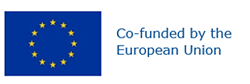 Preferred name: Xanthomonas oryzae pv. oryzae
Authority: (Ishiyama) Swings, van den Mooter, Vauterin, Hoste, Gillis, Mew & Kersters
Taxonomic position: Bacteria: Proteobacteria: Gammaproteobacteria: Lysobacterales: Lysobacteraceae
Other scientific names: Bacillus oryzae Hori & Bokura, Bacterium oryzae (Uyeda & Ishiyama) Nakata, Phytomonas oryzae (Ishiyama) Magrou, Pseudomonas oryzae Uyeda & Ishiyama, Xanthomonas campestris pv. oryzae (Ishiyama) Dye, Xanthomonas kresek Schure
Common names in English: BLB, bacterial blight of rice, bacterial leaf blight of rice, kresek disease of rice, leaf blight of rice
view more common names online...
EPPO Categorization: A1 list
EU Categorization: A1 Quarantine pest (Annex II A)
view more categorizations online...
EPPO Code: XANTOR
more photos...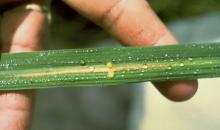 